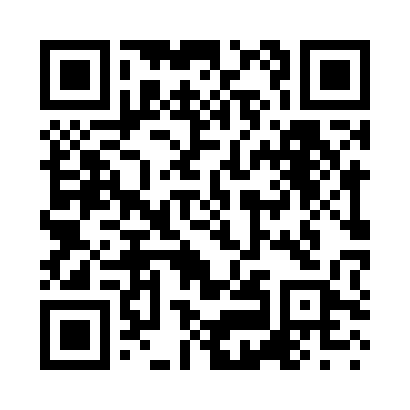 Prayer times for St. Valentin, AustriaWed 1 May 2024 - Fri 31 May 2024High Latitude Method: Angle Based RulePrayer Calculation Method: Muslim World LeagueAsar Calculation Method: ShafiPrayer times provided by https://www.salahtimes.comDateDayFajrSunriseDhuhrAsrMaghribIsha1Wed3:325:4312:594:598:1610:172Thu3:305:4112:594:598:1710:203Fri3:275:3912:595:008:1910:224Sat3:245:3812:595:008:2010:245Sun3:225:3612:595:018:2210:276Mon3:195:3512:585:018:2310:297Tue3:165:3312:585:028:2410:328Wed3:145:3212:585:028:2610:349Thu3:115:3012:585:038:2710:3710Fri3:085:2912:585:038:2810:3911Sat3:055:2712:585:048:3010:4112Sun3:035:2612:585:048:3110:4413Mon3:005:2512:585:058:3210:4614Tue2:575:2312:585:058:3410:4915Wed2:555:2212:585:068:3510:5116Thu2:525:2112:585:068:3610:5417Fri2:495:2012:585:078:3810:5618Sat2:465:1812:585:078:3910:5919Sun2:445:1712:585:088:4011:0120Mon2:425:1612:585:088:4111:0421Tue2:415:1512:595:098:4311:0622Wed2:415:1412:595:098:4411:0823Thu2:415:1312:595:098:4511:0924Fri2:405:1212:595:108:4611:0925Sat2:405:1112:595:108:4711:1026Sun2:405:1012:595:118:4811:1027Mon2:395:0912:595:118:4911:1128Tue2:395:0912:595:128:5011:1229Wed2:395:0812:595:128:5111:1230Thu2:395:0712:595:138:5211:1331Fri2:385:061:005:138:5311:13